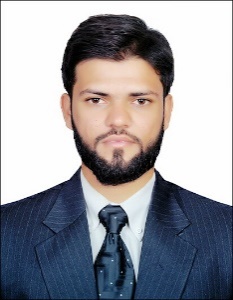 MOHAMMED Email:	  MOHAMMED.374418@2freemail.com SUBJECT:Looking for the post of HVAC Engineer in HVAC division, Preference - in VARIABLE REFRIGERANT SYSTEM, CHILLED WATER SYSTEM and DUCTABLE PACKAGE SYSTEM (DX SYSTEM).CARRER OBJECTIVETo be a part of Organization to explore and develop as a Project Engineer in the field of HVAC System which enables me to implement my planning, project design and application knowledge of VARIABLE REFRIGERANT FLOW (VRF/VRV) System and Ventilation System lead to professional development to achieve the goal of the organization.ACADEMIC CREDENTIALS                                                                                                          EXPERIENCE  Organization:R S Air Conditioners Hyderabad Pvt. Ltd. India, (HVAC Consultants and Project Management).Authorized sales and service dealer for Hitachi Air Conditioners.From July 2016 to August 2017Position: Site Engineer (HVAC) LIST OF PROJECTSMM villa, Atta pure, pillar no 24334TR of split A/C and cassette A/CBIOPORE pharmacy lab      (Ongoing project)DUTIES AND RESPONSIBILITIES AS ENGINEERPlan Equipment Location and Submit Drawings accordinglyTo co-ordinate with draft man and complete Project drawings & get approved by                                Concerned Architect and Clients for plan Air-conditioning systemManaging workmen and allotting the works in organized manner for smooth flow of Work Inspection of work at regular intervals and co-ordination with EngineersProject Costing and Estimation according to Bill of QuantitiesHanding over Project and Collection of Balance PaymentTECHNICAL EXPERTISEDirect Expansion system:	Design, load calculation, Planning and ApplicationCeiling Concealed & Roof Top Packaged Air conditionerVariable Refrigerant Flow:  Heat loadDuct designingDrawing readingIndoor unit selectionOutdoor unit selection as per diversity factorPipe designVentilation SystemKitchen hood ExhaustOpen kitchen restaurantParking areaChilled Water System: Air Handling Unit, pipe design Duct design and Installation, indoor and outdoor selection as per diversity.PERSONAL DETAILSDate of Birth		26th SEP 1992Marital Status		SingleVisa Status		Long Term 3 months visit (Expiry 14-Dec-2017)Nationality		INDIANLanguages Known	English, Urdu & HindiCOMPUTER SKILLSDuct Design Software:		MC QUAY, DUCTO.Application:			MS Office 2007.Operating System		MS DOS, MS Windows.STRENGTHSCommunication skillsNegotiation skillsWork under stressOrganization skillsI, MOHAMMED hereby confirm that the above information is true and to the best of my knowledge.COURSEBOARD/UNIVERSITYYEAR          B. Tech - Mechanical EngineeringJawaharlal Nehru Technological University, Hyderabad, India.2015IntermediateNeo Quantum junior college,Hyderabad, India.2011SSCSt. Gabriel High School,Hyderabad, India.2009